Руководствуясь Указом Главы Республики Башкортостан от  27  октября 2022 года №УГ-789дсп «О внесении изменений в Указ Главы Республики Башкортостан от 27 мая 2022 года №УГ-343дсп «Об особенностях командирования отдельных категорий работников на территории Донецкой Народной Республики, Луганской Народной Республики  и Украины»ПОСТАНОВЛЯЮ:	1. Внести в постановление главы сельского поселения Тузлукушевский сельсовет муниципального района Белебеевский район Республики Башкортостан от 08 июля 2022 года № 25  «Об особенностях командирования отдельных категорий работников на территории Донецкой Народной Республики, Луганской Народной Республики и иные территории, нуждающиеся в восстановлении и обеспечении жизнедеятельности населения» следующие изменения:1) наименование изложить в следующей редакции:              «Об особенностях командирования отдельных категорий работников на территории Донецкой Народной Республики, Луганской Народной Республики, Запорожской области и Херсонской области»;          2) в подпункте «а» пункта 1:          а) слова «Луганской Народной Республики и иных территориях, нуждающихся в восстановлении и обеспечении жизнедеятельности населения» заменить словами «Луганской Народной Республики, Запорожской области и Херсонской области»;          б) после слов «денежное содержание» дополнить словами «(денежное вознаграждение)».2. Настоящее постановление вступает в силу со дня его подписания и распространяется на правоотношения, возникшие с 30 сентября 2022 года.Глава сельского поселения				                          Л.М.Харисова                 КАРАР                                                            ПОСТАНОВЛЕНИЕ     «09» ноябрь 2022 й.                        № 47                 «09» ноября 2022 г.О внесении изменений в постановление главы сельского поселения Тузлукушевский сельсовет муниципального района Белебеевский район Республики Башкортостан от 08 июля 2022 года  № 25«Об особенностях командирования отдельных категорий работников на территории Донецкой Народной Республики, Луганской Народной Республики и иные территории, нуждающиеся в восстановлении и обеспечении жизнедеятельности населения»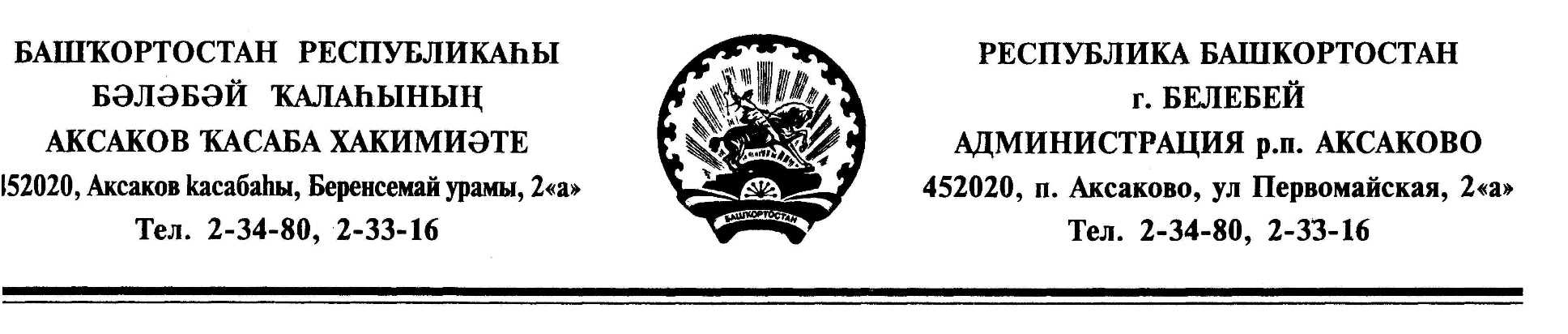 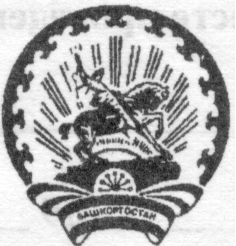 